ПЛАН ЗА ДЕЙСТВИЕ НА ОБЩИНА ХАСКОВО В ИЗПЪЛНЕНИЕ НА ОБЛАСТНАТА СТРАТЕГИЯ ЗАИНТЕГРИРАНЕ НА	БЪЛГАРСКИТЕ ГРАЖДАНИ ОТ РОМСКИ ПРОИЗХОД И ДРУГИ ГРАЖДАНИ В УЯЗВИМОСОЦИАЛНО ПОЛОЖЕНИЕ, ЖИВЕЕЩИ В СХОДНА НА РОМИТЕ СИТУАЦИЯ(2021-2023)І. ВЪВЕДЕНИЕНастоящият план за действие за 2021-2023 година на община Хасково за интегриране на българските граждани от ромски произход и гражданите, живеещи в сходни на ромите условия, дефинира необходимостта от определяне на задачите и насочване на усилията на местната власт и местната общност към разрешаване на нарастващите потребности на маргинализираните групи в общината. Той е съобразен с изискванията на нормативните актове, регламентиращи предоставянето на различните видове услуги и се основава на приоритетите и насоките в областта на политиката на държавата в тази област.Планът за действие е съобразен с Областната стратегия за интегриране на ромите на територията на Област Хасково и Националната стратегия на Република България за интегриране на ромите.Изпълнението му е насочено към:Създаване на благоприятни предпоставки за активно участие на  представителите на етническите малцинства в обществените процеси на територията на община Хасково;Осигуряване на равен достъп до качествено и приобщаващо образование и за образователна интеграция на деца и ученици от ромски произход;Повишаване на здравната култура и информираността на населението от ползване на здравни грижи и услуги;Подобряване адаптивността и качеството на живот на целевите групи, нуждаещи се от социална подкрепа;Изпълнение на дейности във връзка с политиките по активиране на ромите и други граждани в уязвимо социално положение за  включването им на пазара на труда, развитие на услугите за професионално ориентиране;Активизиране на гражданското общество за толерантност, съпричастност и социалност към хората в неравностойно положение.Планът е отворен и подлежи на допълнение и актуализиране и обхваща следните приоритетни области на действие:Образование;Здравеопазване;Жилищни условия;Заетост;Върховенство на закона и недискриминация;Култура и медии.Настоящият план за действие задава конкретни насоки за изпълнение на местно ниво на интеграционни политики, насочени към граждани от ромски произход и други граждани в уязвимо социално положение, живеещи в сходна на ромите ситуация на територията на общината, като се цели повишаване тяхното благосъстояние, създаване на условия за включването им във форми на обществения, икономическия, културния и политическия живот, както и подпомагане процеса на развитие на община Хасково.ІІ. АНАЛИЗ НА СИТУАЦИЯТА В ОБЩИНАТАОбща характеристика на общината – от анализаОбщина Хасково е разположена в централната част на Южна България, между Родопите и Стара планина. Регионът се отличава с благоприятен климат, удобен транспорт и е естествен център на културен живот. Общината заема ключово място в област Хасково, тъй като през нея минава най-бързият и пряк път, свързващ Европа и Близкия Изток. Градът е кръстопът на 4 международни транспортни коридора.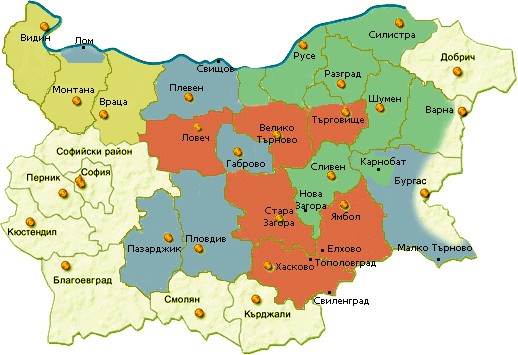 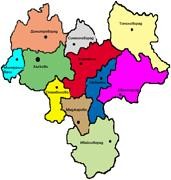 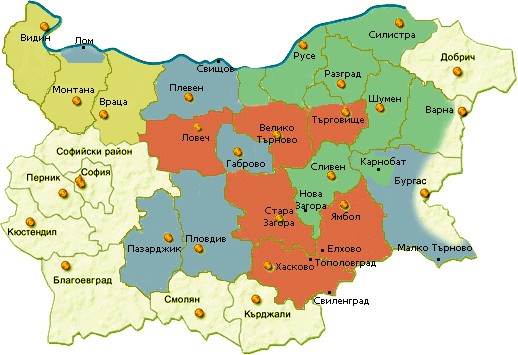 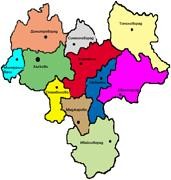 НаселениеНаселението на общината към 31.12.2020 г. /по данни от НСИ/ наброява 84 862 души, което представлява 38% от населението на област Хасково /223 625/.Територията на общината е от 740,22 кв. км., което представлява 13% от територията на областта. Тя е организирана в 37 населени места- 1 град и 36 села.Урбанизираността на територията е съотношението между градско и селско население, което за община Хасково е 4:1.Тенденцията за обезлюдяването на селските райони в цялата страна важи и за община Хасково.В град Хасково живеят 68 298 души, а в селата живеят 16 564 души. Ясно изявеният общински център предполага вътрешномиграционни процеси, насочени към него.Етнодемографска характеристикаЕтнодемографската характеристика представлява самоопределението на населението по етнос. Най-многобройната етническа общност в община Хасково е българската. Към нея са се самоопределили 63 963, или 74,3 % от лицата, отговорили в официалното преброяването от 2011 г. за етническата си принадлежност, които са 86 058 .Разпределение на населението по етнически групи1%   1%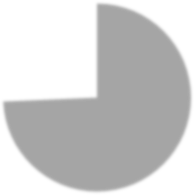 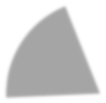 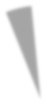 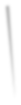 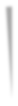 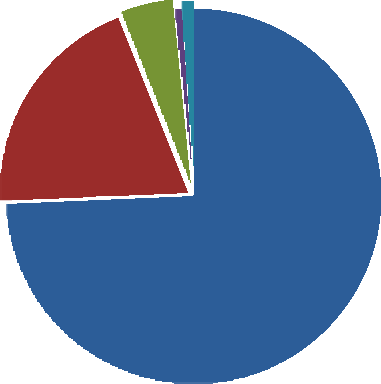 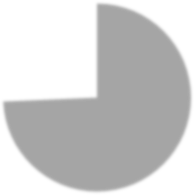 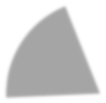 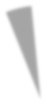 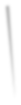 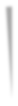 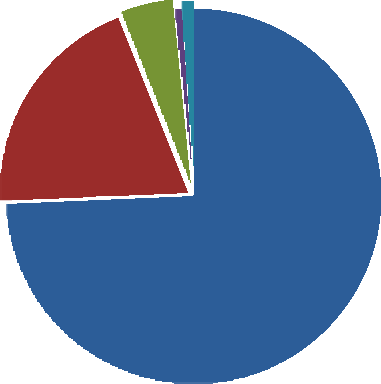 	4%	 	20% 74%БългарскаТурскаРомскаДругаНе се самоопредели                                                                                                                                          Фиг. 1Турската етническа група е втората по численост. Към 1.02.2011 г. 16 890, или 19,6 % от всички лица, доброволно декларирали етническата си принадлежност, са се самоопределили като част от нея. Данните за област Хасково сочат, че тя е една от десетте области, в които делът на турската етническа група е по-висок от този за страната (8.8%). Ромският етнос е третият по численост в община Хасково. Към 1.02.2011 г. той наброява 3 859 души с относителен дял от 4,5 %. Към други етнически групи са се самоопределили 460 души, или 0,5 %. Лицата, които не се самоопределят са 886 или 1 % от отговорилите. 8 098 е броят на лицата в общината, не отговорили на въпрос за етническа принадлежност.Населението на община Хасково по самоопределение по етническа принадлежност във всички населени места е представено в табл.1ІІІ. АНАЛИЗ НА СЪСТОЯНИЕТО ПО ПРИОРИТЕТНИ ОБЛАСТИПРИОРИТЕТ ОБРАЗОВАНИЕ            Предвид липсата на актуални статистически данни не можем да представим информация за образователната структура на населението в община Хасково по етническа принадлежност.        На територията на община Хасково функционират 14 основни училища, едно начално училище НУ “Г. С. Раковски“ и две средни училища СУ ,,Васил Левски” и СУ,,Паисий Хилендарски” Предлага се образование и в професионални гимназии.Учениците в част от селата пътуват до средищните училищата, които са две на брой -  СУ “Васил Левски“ и ОУ “Хр. Смирненски“. Защитено училище в Община Хасково няма. Задължителната подготовка на децата от 4-6 години е организирана в 12 детски градини, 11 на територията на гр. Хасково и ДГ№ 21 ”Вихрогонче”, което обединява целодневните групи от 12 села.Част от децата се обучават и в подготвителни групи към училищата.Процентът на посещаемостта в училищата и детските градини през последните години бележи повишение. За това допринасят както програмите за осигуряване на закуска и обяд на учениците, така и налаганите санкции на родителите при отсъствие на децата им от учебни занятия. Трудно е да се определи с абсолютна точност процентът на обхванатост на учениците в задължителна училищна възраст. Проблемът се поражда от различията в регистрациите по постоянен и настоящ адрес на семействата с деца, подлежащи на обучение.Деца, подлежащи на задължително обучение от подготвителни групи /4, 5 и 6 годишни/ и първи клас за учебната 2021/2022 година в община Хасково са 3492, включително и от ромски произход. От тях 868 деца са на възраст за постъпване в първи клас, а 2624 деца на възраст от 4 до 6 години подлежащи на задължително обучение в подготвителни групи. С изменението на Закона за семейни помощи за деца (в сила от 01.09.2013 г.) броят на децата необхванати в образователната система значително намалява.  Разликата в броя на деца по списък и реално записаните в детските градини се дължи на пребиваването на по-голяма част от децата в чужбина, а не на факта, че са не предприети действия за обхващането им.Основните предизвикателства и проблеми пред община Хасково в областта на образованието са свързани с:Превенция и намаляване на отпадането на децата от училище, най-вече до завършване на основно образование; Работа с отпадналите деца и техните семейства, за приобщаване и връщане в образователната система;Увеличаване броя на ромските деца, посещаващи детска градина; Преодоляване на „образователните“ трудности, като причина за напущане на училище и създаване на благоприятстващ социално-психологически климат в и извън училище, подпомагащ образователната интеграция на децата.Предлагат се безплатни услуги като транспорт, безплатна храна, безплатни учебници, целодневно обучение. Същите тези деца преминавайки в прогимназиален етап на обучение, започват да отсъстват и поради факта, че тези услуги вече ги няма.От 2020 година започна дейност по поемане на такси в детските градини с цел преодоляване на икономическите бариери за неучастието в предучилищното образование, улеснение на достъпа до образование, мотивация за родителите за активно сътрудничество между семейството и детската градина. Активно се работи с родители в ДГ и в ОУ. Провеждат се родителски срещи, полагат се усилия за разговори и изясняване на проблеми  с родителите, но се срещат трудности поради факта, че голяма част от родителите са ниско образовани и не оценяват стойността на полученото образование. Епидемиологичната обстановка през изминалата година и осъществяването на обучението на децата и учениците в електронна среда, доведе до по-интензивна комуникация с родителите на тези деца през електронни канали и приложения. Тенденцията при официалните данни за намаляване броя на отпадналите ученици се запазва. Отпадналите ученици са предимно от ромската малцинствена група.Анализът за учебната 2020/2021 година показва тенденция за намаляване неизвинени отсъствия на голям брой ученици, за което голям принос има обучението в електронна среда, наложило се поради епидемиологичната обстановка от COVID - 19.През 2020 година 1249  ученици и деца са обходени по Механизма за съвместна работа на институциите по обхващане и задържане в образователната система на деца и ученици в задължителната предучилищна и училищна възраст, приет с Постановление на Министерски съвет № 100 от 08.06.2018 година. Данните са получени от Информационна система  за развитие на механизма – ИСРМ. От тях 113 деца в детските градини  и 1136 ученици от училищата в община Хасково.Отпаднали са 17 ученици през учебната 2020/2021 г. включително и от ромски произход.                       През учебната 2021/2022 г. на възраст за постъпване в първи клас са 868 деца. От тях обхванати са 706 деца, включително от ромски произход. 2624 деца са на възраст от 4 до 6 години подлежащи на задължително обучение в подготвителни, от тях обхванати са 1909 деца, включително от ромски произход.Данни за учениците от уязвими групи в общинските училища в селата за учебната 2020/2021 г. : Отпаднали ученици – 1; Реинтегрирани ученици – 2; Завършили основно образование – 45; Ученици продължили обучението си до завършване на средно образование – 25;Всяко училище на територията на общината организира занимания и изяви по интереси на децата и учениците, което подпомага процеса по усвояване на знания, социални и професионални умения. Предвид е епидемиологичната обстановка през 2020/2021г. тяхното реализиране на практика се извърши през месец юни 2021г. Училищата и детските градини в община Хасково работят по реализиране на практики свързани със повишаване на качеството на образователния процес за деца и ученици от уязвими групи, вкл. роми. Директорите на образователните институции са посочили реализирането на 84 инициативи, добри практики и мерки в тази насока. През учебната 2020/2021г. община Хасково реализира проект „Аз и ти заедно“, финансиран от ЦОИДУЕМ, с дейности по обучение на 12 учители от три детски градини за работа с иновативни методи с образователни Lego комплекти за деца, иновативни методи за работа по метода Монтесори, интеркултурно образование в детската градина като част от гражданското образование. Обучението е изградено върху принципите на уважение към учениците, увереност в способността им да се развиват, грижа за индивидуалните нужди на всеки в класната стая, разбиране, емпатия, равнопоставеност в комуникацията. Обучението развива творческо мислене, екипна работа и използването на игрови елементи в образователния процес. По данни на Националният статистически институт броят на учащите и завършили основно, средно и висше образование в област Хасково през учебната 2020/2021 г. е обобщен в таблица 2.                                                                                                                                                            Табл. 2Завършили висше образование ученици през изминалата учебна 2020/2021 г. от ромски произход са 20 деца.Можем да отбележим, че е постигнато много в насока улесняване на достъпа до образование и подпомагане на родителите при заплащане на такси за ползване на детски градини. Необходимо е да продължи  работата в насока повишаване на компетентностите на педагогическите специалисти и персонала за работа в мултикултурна среда и за преодоляване на стереотипи и дискриминационни нагласи, формиране в образователните институции на подкрепяща образователна среда,, допълнителна работа с ученици и родители, насърчаване на родителите за участието в образователния процес в мултикултурна среда, провеждане на информационни кампании за лица от уязвими групи за завършване на средно, професионално и висше образование.ПРИОРИТЕТ ЗДРАВЕОПАЗВАНЕНай-често здравето се разглежда като съвкупност от физическо, психическо и социално благополучие за човека. Ето защо трябва да е основен приоритет в дейността на община Хасково за осигуряване на оптимална система на здравеопазване на населението, като се предоставят необходимите превантивни, диагностични, лечебни, рехабилитационно-оздравителни услуги, повишаване на здравната култура и информираността относно правата на пациентите, създаване на условия за здравословен начин на живот.Демографските процеси, заболеваемостта и физическото развитие са трите основни групи показатели за оценка на здравето на населението. Възрастовата структура на населението поражда множество допълнителни медико-социални, икономически, психологически и правни проблеми. Миграционните движения, които се развиват паралелно с процеса на стареене, както и не високия темп на раждаемост през последните години, водят до неравномерното териториално разположение на стари хора, което формира териториални единици с предимно възрастно население. Групата на възрастните хора са носители на повече от едно хронични заболявания, което променя вида на здравните потребности и отправя определени изисквания към тяхното задоволяване.Системата за здравното обслужване в община Хасково е структурирана по следния начин:Видове лечебни заведения:Лечебни заведения за болнична помощ:МБАЛ – Хасково АДМногопрофилна болница за активно лечение АД град Хасково изпълнява целия спектър от медицински дейности за лечебни заведения, за болнична помощ на областно ниво и осигурява много добро качество на оказваните здравни услуги.МБАЛ – ХигияМногопрофилна болница за активно лечение Хигия е функциониращо медицинско заведение на територията на град Хасково. В болницата се извършва клинично лечение в следните отделения: хирургично, вътрешно, гастроентерология, АГ-отделение, УНГ, очно отделение и ОАИЛ. Болницата предлага на своите пациенти широк спектър от медицински услуги. В лечебното заведение практикуват лекари-специалисти с богат опит в сферата на медицинатаСпециализирана болница за активно лечение на пневмо-фтизиатрични заболявания /СБАЛПФЗ/В специализираното лечебно заведение се издирват, диагностицират, наблюдават и лекуват болни с туберкулоза и хронични и неспецифични белодробни заболявания. Заведението е основна структурна и функционална единица, осъществяваща контрола на туберкулозата и животозастрашаващите неспецифични белодробни заболявания, като ХОББ, хроничен бронхит, белодробен емфизем, бронхиална астма, пневмонии, бронхопневмонии и др.Специализирана болница за активно лечение по онкология /СБАЛО/СБАЛ по Онкология е лечебно заведение в областта на профилактика, диагностика и комплексно лечение на болни със злокачествени онкологични образувания. Разполага с изцяло ново оборудване - уреди за дълбока терапия и лъчелечение и обслужва жителите на цялата област.Център за психично здравеНасоченост - диагностика, лечение, периодично наблюдение и рехабилитация на болни с психични заболявания. Основни лечебни дейности – спешна психиатрична помощ, диагностика и лечение на лица с психични разстройства, периодично наблюдение и консултации на лица с психични разстройства, психотерапия и психосоциална рехабилитация, психиатрична и психологична експертна дейност и промоция, превенция и подобряване психичното здраве на населението.Лечебни заведения за извънболнична помощ и хосписи на територията на община Хасково:Амбулатории за индивидуална практика за първична медицинска помощ/АИППМП/: - 19 броя;Амбулатария за групова практика за първична медицинска помощ /АГППМП/ - 5 бр.Амбулатории   за   индивидуална  практика  за	първична дентална помощ / АИППДП/ - 99 броя;Амбулатории за групова практика за първична дентална помощ / АГППДП/ - 8 броя;Амбулатории за индивидуална практика за специализирана медицинска помощ/АИПСМП/: - 101 броя;Амбулатории за групова практика за специализирана медицинска помощ/АГПСМП/ - 3 броя;Амбулатории за индивидуална практика за специализирана дентална помощ/АИПСДП/ - 1 броя;Медицински център /МЦ/ – 12 бр.Медико-дентален център /МДЦ/– 1 бр.Диагностично-консултативен център /ДКЦ/ - 2 бр.Специализирана медико-диагностична лаборатория /СМДЛ/ - 12 бр.Самостоятелна медико-технологична лаборатория /СМТЛ/ - 14 бр.Хоспис – 2 бр.Център за спешна медицинска помощ – 1 бр.Трудово лекарска експертна комисия /ТЕЛК/ - 1 бр.Здравни медиатори – 2;Училищно и детско здравеопазване – на територията на град Хасково са разкрити и функционират – 16 здравни кабинета в училищата и 36 здравни кабинета в Детски градини;Създаването на ефективно действаща мрежа от партниращи организации и институции, ангажирани със здравните и социални проблеми на общността е ключова за подобряване на настоящето положение.Поради неизградената или лошата инфраструктура в селищата и махалите с компактно ромско население, представителите на ромската общност по-често боледуват от хепатит, стомашно-чревни заболявания, различни болести, причинявани от паразити.    Запазва се тревожната тенденция по отношение броя на ражданията от непълнолетни лица и съпътстващите ги ранни бракове в някои от случаите. Общо за територията на общината 101 са случаите на непълнолетни родилки, като за 2020г. са регистрирани нови 30 раждания /50 през 2019/. Причините са културно-етнически.При лицата, принадлежащи към малцинствената общност роми,се наблюдава по- силно влияние на първични и вторични рискови фактори.Първичните фактори са:масово и дълбоко обедняване;висока безработица;неблагоприятна околна и жилищна среда;асоциален начин на живот;генетични заболявания, вследствие на ранните раждания и неглежираност към бременните жени;Вторичните фактори са:болестни състояния, които вследствие на нелечение се хронифицират;поява на усложнения при неглежиране и нелечение. Негативни фактори, свързани с начина на живот са:негативизъм към социално – икономическия живот на обществото, благодарение на който голяма част от ромската общност се криминализира;поведенчески: злоупотреба с алкохол, тютюнопушене, рисково сексуално поведение и др.;забременяване и раждане в ранна възраст, водещо до проявата на различни усложнения при новороденото и майката – дете;хранене: небалансирано и нерационално;психосоциален стрес;                В гр. Хасково работи Общностен център за подкрепа на деца и родители, където  са назначени двама педиатри, две медицински сестри, една акушерка, един здравен медиатор и медиатор извършващи ранна интервенция на уврежданията. В услугите „Здравна консултация“ и „Ранна детска интервенция“ се работи с родители и деца до 7 годишна възраст. В Общностният център:              - осъществени прегледи на терен: средно годишно се осъществяват между 80 и 100 прегледа от педиатрите на терен. Акушерката консултира индивидуално средно 100 бъдещи и настоящи родители.               - данни за профилактични прегледи – средно 6 пъти в годината се организират и осъществяват профилактични прегледи на деца от малцинствени групи в отдалечени райони.                - данни за проведени здравни беседи – средно 10 пъти годишно се организират и провеждат беседи и групови консултации на здравни теми, както в сградата на Общностния център така и на терен в отдалечени от града села.               - мерки за деца до 6 годишна възраст – В Общностния център се предоставя услугата „Ранна детска интервенция“ с капацитет 30 семейства, която обхваща приоритетно деца с увреждания или риск от изоставане в развитието, както и деца от рискови групи до 3 годишна възраст и максимално до 7 годишна възраст. От началото на годината през услугата са преминали 36 семейства, а в услугата „Семейно консултиране и подкрепа“ и „Формиране и развитие на родителски умения“ са консултирани  57 деца и родители. През услугата „Здравна консултация“ от началото на годината досега са преминали 49 деца .               - мерки, свързани с ранното детско развитие - Капацитетът на услугата „Ранна детска интервенция“ е укрепен, чрез допълнително финансиране и обучения чрез проект на детския фонд към ООН – УНИЦЕФ. Прилага се семейно-ориентиран подход чрез мобилна работа в естествената среда на детето, обучават се родителите и полагащите грижи лица, подпомага се  процесът на адаптация и интегриране на децата с дефицити в развитието в образователната система, чрез пряка работа с педагозите от детските градини. Към момента се работи допълнително с 10 семейства.                - мерки за по-добър достъп до селски и отдалечени от областния център места –  с наличното превозно средство се подпомага редовното посещаване на семействата в отдалечените от града райони и се предоставя възможност на родителите от рисковите групи да посещават редовно терапевтичните занимания в центъра. Все по-често се използват и онлайн – консултациите, за да се повиши информираността на родителите от рисковите групи по въпроси свързани с ранното детско развитие. В период от една година са проведени 40 консултации. Използването на платформите за онлайн - срещи прави услугите за ранно детско развитие по-достъпни за родителите от по-отдалечените райони.   -  мерки предприети от община Хасково във връзка превенция от Covid-19Осигуряване на гореща телефонна линия за доставка на медикаменти и стоки от първа необходимост за лица поставени в карантина;Осигуряване на безплатна психологическа подкрепа на граждани на община Хасково;Подкрепата се осигурява от психолози работещи в социални услуги и такива с частни практики на доброволен принцип;Разпространяване в отдалечените населени места на община Хасково и в кварталите с преобладаващо ромско население на брошури за превенцията на Covid-19 и за ваксинацията от двамата здравни медиатори;Предоставяне на мрежа от услуги в домашна среда в условията на Covid-19 по проект „Патронажна грижа за възрастни хора и лица с увреждания“ – Компонент 3;Осигуряване на дезинфекция на сградите на социалните услуги в община Хасково;Организиране процеса на предоставяне на социални услуги по начин предотвратяващ разпространението на Covid-19, съгласно заповедите ва МЗ и в помощ на потребителите и гражданите на общината;Заседания на общински оперативен щаб във връзка с работата на ДГ и приема на деца в условията на Covid-19.Организациите и институциите, ангажирани със здравните и социални проблеми на общността са осигурили достъп на уязвимите групи до обществено здравеопазване и социални услуги за подпомагане на деца в риск. Необходимо е да се работи в насока провеждане на разяснителни кампании относно повишаване на здравата култура, необходимостта от ваксинации и извършването на профилактични прегледи за социално значими заболявания.ПРИОРИТЕТ ЖИЛИЩНИ УСЛОВИЯ	В квартал Република има изработени кадастрални карти и кадастрални регистри. Тези данни се поддържат от Агенция по геодезия, картография и кадастър.Има актуален ПУП – План за регулация и план за застрояване. Към настоящия момент няма данни за принудително съборени жилища. В по-големите улици на квартал Република има изградени водопровод и канализация. На територията на целия квартал е осигурено електро захранване. По данни на ЕVN няма издаден отказ за подаване на електро енергия.В т.нар. ”ромска махала” в кв.”Република” в гр. Хасково живеят около 6 500 човека, като най-често срещаните проблеми там са: пренаселеност, неотговарящи на стандартите жилища, липсваща улична мрежа и техническа инфраструктура, липсващи сгради за обществено обслужване, липса на зелени площи, улично осветление и телефонна мрежа, стихийно и хаотично строителство на незаконни сгради и като следствие от това - незаконни включвания към инфраструктурата, неизяснена собственост върху земята, неприложимост на Закона за устройство на територията за повече от 70% от обособената ромска махала. Съществуват постройки, изградени с подръчни материали, в нарушение на устройствените планове. В над половината от жилищата, в които живеят роми, няма канализация, а около 30%  от ромските домакинства не разполагат с течаща студена вода. Ниският социално - икономически статус на жителите на ромските квартали задълбочава допълнително тяхната уязвимост като потребители на комунални услуги.   Обособените ромски махали продължават да бъдат една от основните пречки за цялостната интеграция на ромите в обществото, тъй като условията на живот в тях водят до задълбочаване на изолацията им, до занижаване на възможностите за подобряване на образователния, социално-икономическия и здравния статус и до маргинализиране на значителна част от общността.За голям брой ромски семейства липсата на жилище с нормални битови условия е сериозен проблем и макар да отговарят на всички изисквания, те не получават нов дом по простата причина, че общинските жилища не достигат, което отлага решаването на проблема за неопределено време.Към момента броят на картотекираните очакващи да получат общински жилища в община Хасково е 76 семейства, от които над 40 са ромски. Тази информация не може да разчита на изчерпателност, поради големия брой ромски семейства, които не предприемат необходимите стъпки да се регистрират в общинските картотеки като крайно нуждаещи се, поради неуредена жилищна собственост и липса на адресна регистрация за постоянен и настоящ адрес, каквато се изисква за самото картотекиране. Общинският жилищен фонд разполага с около 410 оборотни жилища /апартаменти/, 5 стаи и 32 бр. жилищни сгради, в които са настанени под наем предимно семейства от малцинствените групи /над 50%/. През последните 10 години поради ограничения си бюджет общината е успяла да построи шест жилищни блока /122 апартамента/и 15 броя къщи.През 2014 г. Община Хасково започна изграждането на „Жилищни сгради за жители, принадлежащи към уязвими етнически малцинства – 4 броя четириетажни жилищни сгради с 64 апартамента за ромското население. От които е изграден и въведен в експлоатация блок № 48, намиращ се в УПИ V, кв. 645, съдържащ 16 броя жилища. Първоначално общината е изпълнявала проекта със собствени средства, но поради липса на финансов ресурс строителството е спряно. За недостига от 1 900 000 лв. общината е подала проектно предложение за финансиране на изпълнението на проекти/програми, финансирани със средства от Публичната инвестиционна програма "Растеж и устойчиво развитие на регионите". Подписаният на 15 октомври 2020 година договор гарантира 100 % безвъзмездна финансова помощ в размер на 2 072 687,82 лв. В момента се изпълнява договор за строителство за довършване на останалите 3 броя четириетажни сгради с 48 апартамента /блок № 45, блок № 46 и блок № 47 в УПИ V, кв. 645 по плана на град Хасково/. Те се изпълняват по проект „Интегриране на маргинални общества чрез изграждане на социална инфраструктура в град Хасково“, по ОПРР 2014 – 2020 година в срок  до октомври 2022 г.През 2018 година приключи реконструкцията на ДГ № 11 „Елхица“ – сграда „Елхица“ на  ул. „ Танкист“ № 1 и ДГ № 19 „Щурче“ на ул. „Пролетарска“ № 7, намиращи се на територията на квартал „Република“ в гр. Хасково.За ДГ № 11 „Елхица“, стойността на реконструкцията възлиза на 1 218 684,80 лв. с ДДС, а за ДГ № 19 „Щурче“, разходът по реконструкцията е на стойност 1 151 329,63 лв. с ДДС.Извършен е пълен инженеринг – технологически проект, доставка, монтаж и въвеждане в експлоатация на котелно помещение и авторски надзор на сграда на ЦННСТДМУ гр. Хасково, ул. „Единство“ № 21 на стойност 27 852,00 лв.Пълен инженеринг - технологически проект, доставка, монтаж и въвеждане в експлоатация на котелно помещение и авторски надзор на сграда на ЦННСТДМУ гр. Хасково, ул. „Съгласие“ № 5 на стойност 28 680,00 лв.	Община Хасково продължава да работи по изграждане на общински жилища за обезпечаване на нуждата от сграден фонд за уязвимите групи от населението.ПРИОРИТЕТ ЗАЕТОСТ По данни на НСИ към 31.12.2020 г. 59 % от населението в община Хасково, или 50 150 души, са в трудоспособна възраст. 51,6 % от тях са мъже, а останалите 48,4% - жени.81,5 % от населението в трудоспособна възраст е съсредоточено в гр. Хасково, а в селата - 18,5 %. Населението под трудоспособна възраст е 13 382 души (15,7 %), а над трудоспособна възраст – 21 329 души (25 %).Табл.4                                                                                                                                Сравнявайки състоянието на населението в община Хасково спрямо данните от 01.02.2011г. се наблюдава намаляване на населението в трудоспособна възраст с 9 179 души  (8,5% ).Данни за общия брой на безработни и делът на хората от ромски произход:към 31.12.2020 година за Община Хасково броят безработни лица е 2594, от тях 77 роми, т.е. 3%.към 30.06.2021 година за Община Хасково броят безработни е 1880 души, от тях 205 роми, което е 11% от общия брой безработни;Видно от данните при намаляване на броя на безработни като цяло за общината се наблюдава увеличаване на дела на безработните лица от ромски произход.           Брой регистрирани безработни - до 29 години и до трудоспособна възраст от ромски произход: към 31.12.2020 година - 1 лице;към 30.06.2021 година – 6 лица.Брой на включени в заетост по програми и временна заетост:В трудоспособна възраст към 31.12.2020 година - 70 лица от ромски произход;В трудоспособна възраст към  30.06.2021 година - 192 лица от ромски произход.           Включени роми по програми за заетост към 31.12.2020 година - 4 лица;             Включени роми по програми за заетост към 30.06.2021 година  - 10 лица.  Основни изводи:Наличие на нерегистрирани безработни;Наблюдава се тенденция за намаляване делът на регистрираните трайно безработни лица;Висок е процентът на нискообразованите, което е сериозна пречка при осигуряването на работа;Тези данни показват проблем с образованието на тези маргинализирани групи и нуждата от повишаване на образователното равнище и подобряване на интеграционния процес в цялата страна. Община Хасково работи по предоставяне на възможности за заетост на лица от уязвими групи чрез осигуряване на финансиране чрез европейски и други програми и проекти.ПРИОРИТЕТ ВЪРХОВЕНСТВО НА ЗАКОНАОсновната оперативна цел на всички европейски държави, включително и на Република България е насочена към гарантиране правата на гражданите, с акцент  върху жените и децата, защита на обществения ред, недопускане и противодействие на проявите на нетолерантност и на „език на омразата”. Рамката на Европейския съюз предвижда нов подход за решаване на проблема със значителното социално и икономическо изключване. Единственият начин за успешно интегриране на ромите е чрез обединяване на усилията, а от решаващо значение е също така да бъдат включени всички участници: институциите на ЕС, националните, регионалните и местните власти, гражданското общество и, разбира се, самите роми.Дискриминацията е забранена по силата на редица международни конвенции, в първичното и вторично право на Европейския съюз, както и на национално ниво в Конституцията на Република България, Закона за защита от дискриминация, Наказателния кодекс и редица други закони.Органите на местното самоуправление, в това число и Община Хасково, имат отговорна роля в изграждането на включващо общество и кохезия в местните общности. Успешното изпълнение на тази роля изисква от тях адекватен отговор – изграждането и прилагането на местни политики, насочени към равенството и недискриминацията, за да постигнат интегрирани квартали, градове и села.Социалната профилактика на правонарушенията сред подрастващите остава основен приоритет в дейността на общинската комисия за борба срещу противообществените прояви на малолетните и непълнолетните – Хасково. Комисията осъществява своята дейност стриктно спазвайки всички международни и национални стандарти за работа с малолетни и непълнолетни, съблюдавайки правата и законовите интереси на децата.Дейността на комисията, съгласно ЗБППМН е насочена предимно към обхващане, проучване и превенция на противообществените прояви и приобщаване към дейности, които спомагат за нормалното развитие и възпитание на децата.През 2020 година в Местната комисия за борба срещу противообществените прояви на малолетни и непълнолетни са постъпили 73 сигнала от Районна прокуратура по отношение на малолетни и непълнолетни, извършители на противообществени прояви и / или престъпления.Разгледани с наложени възпитателни мерки са 45 възпитателни дела по отношение на 61 деца. От извършителите на противообществени прояви и престъпления 56 са момчета и 5 са момичета, разпределени във възрастов диапазон от 8-13г. – 21 деца, в т.ч. 2 момичета и  от 14-17г. – 40 деца, в т.ч. 3 момичета. 31 % от проявените деца живеят в пълни семейства,  55 % живеят с един родител, 13 % живеят при близки или роднини и 1 % в социална услуга.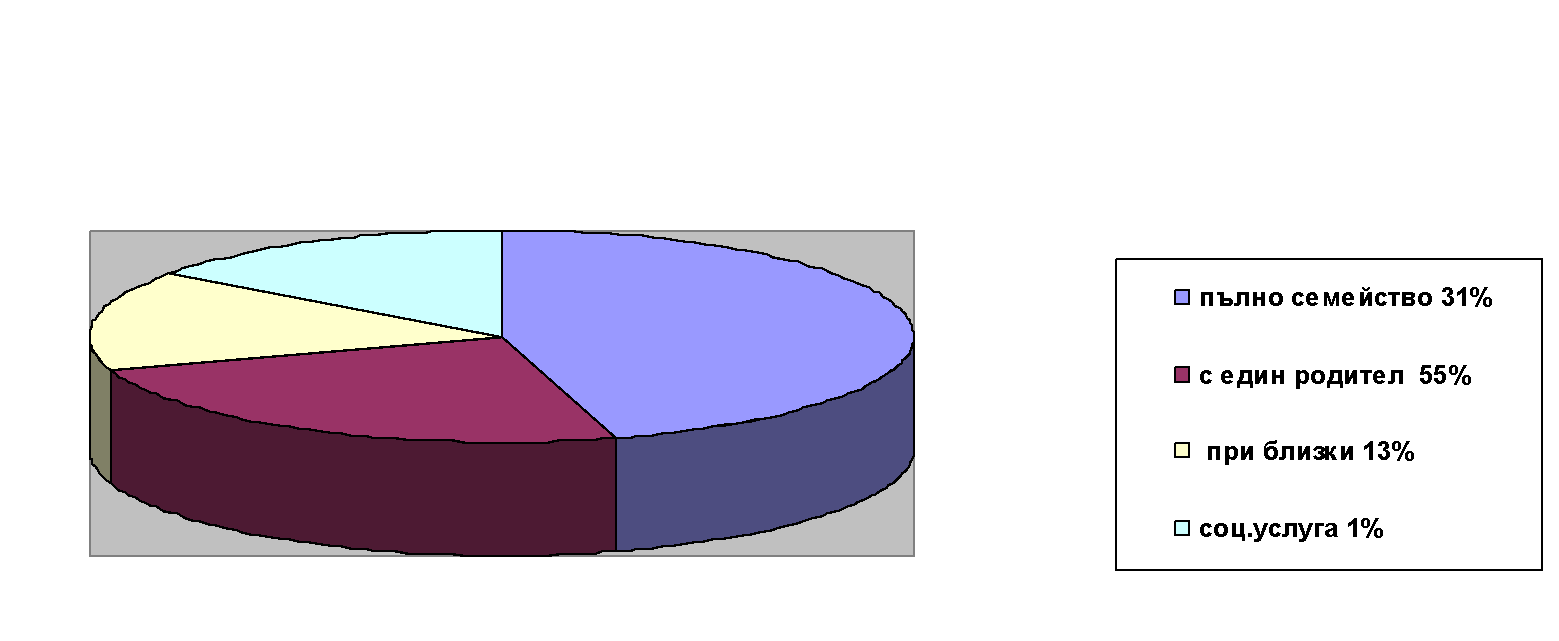 По отношение степента на образование, извършителите се разпределят, както следва: 5 % са с незавършено начално; 61 % с начално образование и 34 % с основно образование. 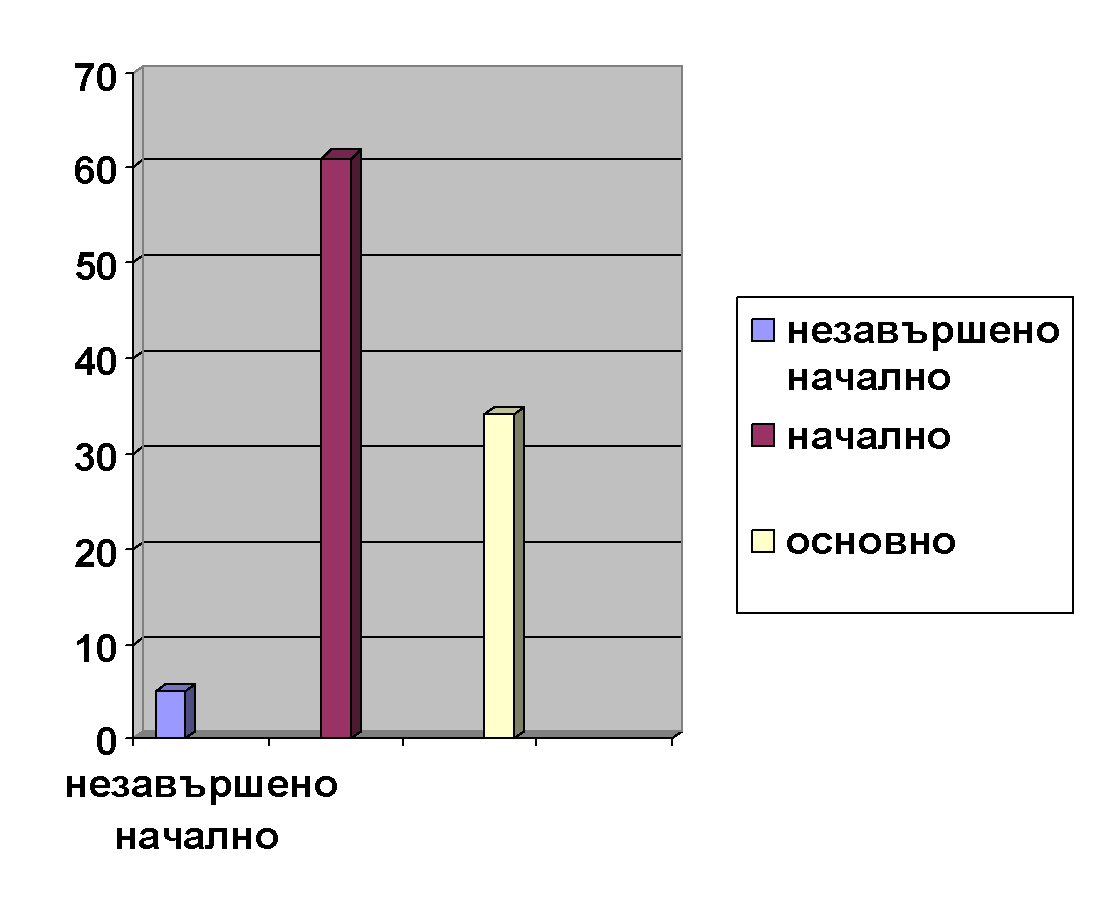 През 2020 година Комисията е работила по 9 програми за превенция и противодействие на детското асоциално поведение. Обществените възпитатели приоритетно работят по темата, свързана с превенция на разпространението и употребата на дроги, като съобразно възрастта на децата, представят проблема с различни техники и педагогически подходи. Други направления са - проблемът, свързан с насилието, и по-специално т. нар. „училищен тормоз“ и „Трафик“, „Безопасен интернет“, „Какво представлява трафикът на хора и как да се предпазим от него“.3400 деца са участвали в информационни кампании за предотвратяване на асоциалното поведение.35 е броят на консултирани деца и семейства чрез МКБППМН в Консултативния кабинет. Основна цел на работа с децата, техните родители, с училищната и приятелската среда е предотвратяване на последващи противообществени прояви и престъпления, подпомагане на децата и семействата при решаване на конфликти и проблеми - личностни, междуличностни, семейни, социални.През 2020 година ученици от различни училища  взеха участие по програма „Права, равенство и гражданство (2014-2020)“ на ЕС по проект „Овластяване на ромски жени за подкрепа на образованието на децата“: на сдружение „Шанс и закрила“.В проекта се  работи с 450 представители на ромската общност – консултиране, срещи, дискусии – за повишаване на тяхното разбиране за ролята на образованието за развитието на детето;Обучени са 51 специалисти, работещи с деца, за независими координатори на фамилни групови конференции и обучители в „Училище за родители“;Организирани са 30 фамилни групови конференции с цел въвличане на ромските жени в процеса на решаване на проблеми с образованието на децата и подобряване на комуникацията им с представителите на училището;Проведоха се 30 „Училища за родители“ за позитивно родителство и усвояване на умения за подкрепа на образованието на децата;Целите на проекта са:-	Да се овластят ромски жени за подкрепа на образованието на децата;-	Да се разпространят успешни практики за интеграция на ромите в образователната система на национална и европейско ниво;-	Да се насърчи сътрудничеството между институциите и представителите на ромската общност за координиране на техните действия, свързани с образованието на децата;С цел гарантиране правата на гражданите на Община Хасково, с акцент върху жените и децата, защита на обществения ред, недопускане и противодействие на проявите на нетолерантност и на „език на омразата” планираме изпълнението на следните дейности:Подобряване на механизмите за сътрудничество, диалог и консултации между публичния сектор, ромите и гражданските организации, работещи за интеграция на ромите.Укрепване на междуинституционалната координация за ефективно прилагане на политиките за интеграция на ромите и пълноценно участие в обществения живот.Преодоляване на културните бариери в общуването и всякаква форма на дискриминационни нагласи.  Засилване работата в общността, особено с деца и младежи, с цел формиране на социални умения за избягване на рискове, създаване на условия за развиващи ключови умения и дейности и увеличаване на възможностите за социализация.Предприемане на мерки за повишаване на родителския капацитет в подкрепа на уязвимите семейства, подобряване на родителската грижа и защита правата на децата.ПРИОРИТЕТ КУЛТУРА И МЕДИИ                       Културата е важен елемент от социалния живот на хората, тя е комплексна сфера, включваща културно-историческо наследство, дейността на разнообразни културни институции и др. Освен икономическото състояние на населението,  духовното е от голямо значение за запазване на местната и национална идентичност и самочувствие.      На територията на община Хасково са регистрирани по Закона за народните читалища  32 читалища, от които 16 в гр. Хасково и 16  в селата от общината. Читалищата развиват дейности основно в следните направления: Развитие и поддържане на библиотечното дело. Гражданите имат достъп до периодичен печат и художествена литература. В библиотеките са на лице отдели за художествена литература, детски четива, техническа литература и изкуство. Художествена самодейност – в различните етапи и на различно ниво в читалищата са организирани самодейни състави – танцови, певчески и др. Образователно-просветна дейност – В читалищата през различни периоди са организирани обучения по различни видове музикални инструменти, езици, танци. Организиране на чествания на различни празници и мероприятия, свързани с исторически годишнини, християнския календар или определени събития с местно значение.      Читалищата в населените места с преобладаващо ромско население, (с. Криво поле, с.Узунджово, кварталите „Република“ и „Орфей“ в гр. Хасково и др.), организират и празнуват всички празници, обединявайки български и ромски културни традиции. Голяма част от ромската общност участват доброволно в дейностите, като по този начин се осъществява  тяхната интеграция и социализация.      В читалищните самодейни танцови и певчески групи и в школите по изкуства и езици,  масово и активно участие вземат деца от ромски произход. Чрез тези дейности в читалищата, те получават нови знания и умения в различни области.      На територията на община Хасково функционират и други културни институти: Регионална библиотека „Хр.  Смирненски”, Регионален исторически музей - Хасково, ДК Театър „Иван Димов”, Художествена галерия - Хасково, ОП „Младежки център“ – Хасково, Музеен център „Тракийско изкуство в Източните Родопи“, с. Александрово, община Хасково.	Всички културни институти  на територията на общината осигуряват равен достъп за участие на гражданите на населеното място в културния живот и реализират своите просветни и културни дейности с участието на представители от всички етноси на база равнопоставеност.        Всяка година Общински съвет - Хасково приема Културен календар на Община Хасково за съответната година, в който са включени чествания на официални празници, фестивали, конкурси и др. Дейностите, заложени в Културния календар, включват в себе си идеята за културно многообразие, възможност за междукултурен диалог и са отворени за всички граждани, независимо от етническата им принадлежност или културни различия.       През 2020 г. Община Хасково подписа договор за финансиране на проект по обявена конкурсна процедура 33.19-2020 от Център за образователна интеграция на децата и учениците от етническите малцинства (ЦОИДУЕМ) към Министерството на образованието и науката. Проектът, с наименование „Аз и ти заедно“, e с продължителност 11 месеца (от октомври 2020 г. до август 2021 г.), с общ бюджет - 13 163,30 лв.  Осъществява се в три детски градини в община Хасково. Пряко включените участници са 115 деца от предучилищни групи на детските градини и 13 учители. Основната цел на проекта е създаване на позитивна среда в ранното детско образование, при съхранение на културната идентичност на етническите малцинства и утвърждаване на културното многообразие като фактор за широка духовна култура в хуманизъм и толерантност. В проекта са включени извънкласни дейности с деца от етническите малцинства с елементи на гражданско образование, насочени към опознаване на културата на етническите и религиозни общности, приемане и утвърждаване на етническата идентичност чрез проучване и изследване на специфичните културни образци. Представянето на културното многообразие спомогна за опознаване и духовно развитие на децата и създаването на атмосфера на взаимно уважение и толерантност. Създадоха се условия за придобиване на социални знания и умения, необходими за откриване и приемане на собственото „АЗ“, формиране на чувство за идентичност и национално самосъзнание. За постигане на заложените цели на проектните дейности, се осъществиха следните мероприятия:1."Разказите през времето", мероприятието е с цел децата от различните етнически групи да опознаят по-добре изкуството на техните предци, посредством прочит и слушане на легенди и приказки на различни етноси-ромски, турски и др., слушане на музика, детски фолклорни танци и хорови песни, като по този начин опознават своята културна идентичност и развиват и проявяват толерантност, както и ще разширят възможностите за интеркултурно образование в детската градина.2."Заедно на масата", мероприятието е с цел да се запознаят децата с традиционната кухня и обичаи на етническите и културни общности, което неминуемо допринася за подобряването на интеграция на децата и учениците от етническите малцинства и развитие на междукултурна образователна среда чрез нетрадиционни и атрактивни подходи и методи. Настоящата дейност е с празничен характер.Медийното обслужване в община Хасково се осъществява от една местна телевизия,   местни вестници, радиопрограми и интернет сайтове,  както и от национални представители на печатни издания и телевизионни програми. Липсват електронни ромски меди и предавания за ромите. Необходимо е широко използване на капацитета на медиите за популяризиране на ромската култура, традиции, обичаи и творчество.Към читалищата функционират любителски певчески и танцови фолклорни състави, които са отворени за участие на всички граждани, независимо от етническата им принадлежност или културни различия.СТРУКТУРА НА НАСЕЛЕНИЕ ПО ЕТНИЧЕСКА ПРИНАДЛЕЖНОСТ КЪМ 01.02.2011 ГОДИНАСТРУКТУРА НА НАСЕЛЕНИЕ ПО ЕТНИЧЕСКА ПРИНАДЛЕЖНОСТ КЪМ 01.02.2011 ГОДИНАСТРУКТУРА НА НАСЕЛЕНИЕ ПО ЕТНИЧЕСКА ПРИНАДЛЕЖНОСТ КЪМ 01.02.2011 ГОДИНАСТРУКТУРА НА НАСЕЛЕНИЕ ПО ЕТНИЧЕСКА ПРИНАДЛЕЖНОСТ КЪМ 01.02.2011 ГОДИНАСТРУКТУРА НА НАСЕЛЕНИЕ ПО ЕТНИЧЕСКА ПРИНАДЛЕЖНОСТ КЪМ 01.02.2011 ГОДИНАСТРУКТУРА НА НАСЕЛЕНИЕ ПО ЕТНИЧЕСКА ПРИНАДЛЕЖНОСТ КЪМ 01.02.2011 ГОДИНАСТРУКТУРА НА НАСЕЛЕНИЕ ПО ЕТНИЧЕСКА ПРИНАДЛЕЖНОСТ КЪМ 01.02.2011 ГОДИНАСТРУКТУРА НА НАСЕЛЕНИЕ ПО ЕТНИЧЕСКА ПРИНАДЛЕЖНОСТ КЪМ 01.02.2011 ГОДИНАСТРУКТУРА НА НАСЕЛЕНИЕ ПО ЕТНИЧЕСКА ПРИНАДЛЕЖНОСТ КЪМ 01.02.2011 ГОДИНАСТРУКТУРА НА НАСЕЛЕНИЕ ПО ЕТНИЧЕСКА ПРИНАДЛЕЖНОСТ КЪМ 01.02.2011 ГОДИНАСТРУКТУРА НА НАСЕЛЕНИЕ ПО ЕТНИЧЕСКА ПРИНАДЛЕЖНОСТ КЪМ 01.02.2011 ГОДИНАСТРУКТУРА НА НАСЕЛЕНИЕ ПО ЕТНИЧЕСКА ПРИНАДЛЕЖНОСТ КЪМ 01.02.2011 ГОДИНАСТРУКТУРА НА НАСЕЛЕНИЕ ПО ЕТНИЧЕСКА ПРИНАДЛЕЖНОСТ КЪМ 01.02.2011 ГОДИНАСТРУКТУРА НА НАСЕЛЕНИЕ ПО ЕТНИЧЕСКА ПРИНАДЛЕЖНОСТ КЪМ 01.02.2011 ГОДИНАСТРУКТУРА НА НАСЕЛЕНИЕ ПО ЕТНИЧЕСКА ПРИНАДЛЕЖНОСТ КЪМ 01.02.2011 ГОДИНАЛица, отговорили на доброволния въпрос за етническапринадлежностЛица, отговорили на доброволния въпрос за етническапринадлежностЕтническа групаЕтническа групаЕтническа групаЕтническа групаЕтническа групаЕтническа групаЕтническа групаЕтническа групаНе се самоопределилиНе се самоопределилиЛица, отговорили на доброволния въпрос за етническапринадлежностЛица, отговорили на доброволния въпрос за етническапринадлежностбългарскабългарскатурскатурскаромскаромскадругадругаНе се самоопределилиНе се самоопределилиОБЩО ЗА СТРАНАТАОБЩО ЗА СТРАНАТАОБЩО ЗА СТРАНАТА668098066809805664624566462458831858831832534332534349304493045339153391ОБЩО ЗА ОБЛАСТХАСКОВООБЩО ЗА ОБЛАСТХАСКОВООБЩО ЗА ОБЛАСТХАСКОВО2273822273821805411805412844428444158891588989189116171617ОБЩИНА ХАСКОВООБЩИНА ХАСКОВООБЩИНА ХАСКОВО86058860586396363963168901689038593859460460886886ГР.ХАСКОВОГР.ХАСКОВОГР.ХАСКОВО691766917654869548691250712507691691400400709709С.АЛЕКСАНДРОВОС.АЛЕКСАНДРОВОС.АЛЕКСАНДРОВО293293289289----........С.БРЯГОВОС.БРЯГОВОС.БРЯГОВО407407153153--25125133--С.ВОЙВОДОВОС.ВОЙВОДОВОС.ВОЙВОДОВО11501150189189643643316316........С.ВЪГЛАРОВОС.ВЪГЛАРОВОС.ВЪГЛАРОВО60060045645613713755........С.ГАРВАНОВОС.ГАРВАНОВОС.ГАРВАНОВО51051040740733100100----С.ГОЛЕМАНЦИС.ГОЛЕМАНЦИС.ГОЛЕМАНЦИ43443455428428--........С.ГОРНОВОЙВОДИНОС.ГОРНОВОЙВОДИНОС.ГОРНОВОЙВОДИНО176176282869697979----С.ГЪЛЪБЕЦС.ГЪЛЪБЕЦС.ГЪЛЪБЕЦ289289....282282............С.ДИНЕВОС.ДИНЕВОС.ДИНЕВО71271233333333373373........С.ДОЛНОВОЙВОДИНОС.ДОЛНОВОЙВОДИНОС.ДОЛНОВОЙВОДИНО224224666690906767........С.ДОЛНОГОЛЕМАНЦИС.ДОЛНОГОЛЕМАНЦИС.ДОЛНОГОЛЕМАНЦИ489489664614612020........С.ЕЛЕНАС.ЕЛЕНАС.ЕЛЕНА419419282282132132--........С.ЗОРНИЦАС.ЗОРНИЦАС.ЗОРНИЦА176176--175175--........С.КЛОКОТНИЦАС.КЛОКОТНИЦАС.КЛОКОТНИЦА438438397397323233........С.КНИЖОВНИКС.КНИЖОВНИКС.КНИЖОВНИК555555519519881818........С.КОЗЛЕЦС.КОЗЛЕЦС.КОЗЛЕЦ37237235353213211515........С.КОНУШС.КОНУШС.КОНУШ69269244444444241241--33С.КОРЕНС.КОРЕНС.КОРЕН3283281931931717115115--33С.КРИВО ПОЛЕС.КРИВО ПОЛЕС.КРИВО ПОЛЕ84584542042044392392252544С.ЛЮБЕНОВОС.ЛЮБЕНОВОС.ЛЮБЕНОВО89898989--------С.МАЛЕВОС.МАЛЕВОС.МАЛЕВО11491149111611168811118866С.МАНАСТИРС.МАНАСТИРС.МАНАСТИР220220130130828288----С.МАНДРАС.МАНДРАС.МАНДРА43543532432433........103103С.МАСЛИНОВОС.МАСЛИНОВОС.МАСЛИНОВО4024028989174174138138........С.МОМИНОС.МОМИНОС.МОМИНО20201919----........С.НИКОЛОВОС.НИКОЛОВОС.НИКОЛОВО249249231231558855--С.НОВА НАДЕЖДАС.НОВА НАДЕЖДАС.НОВА НАДЕЖДА460460305305--152152........С.ОРЛОВОС.ОРЛОВОС.ОРЛОВО42842830030012212255........С.ПОДКРЕПАС.ПОДКРЕПАС.ПОДКРЕПА242242206206....3535--....С.РОДОПИС.РОДОПИС.РОДОПИ116116111111....33--....С.СТАМБОЛИЙСКИС.СТАМБОЛИЙСКИС.СТАМБОЛИЙСКИ754754381381111111262262----С.СТОЙКОВОС.СТОЙКОВОС.СТОЙКОВО178178177177....----....С.ТЕКЕТОС.ТЕКЕТОС.ТЕКЕТО463463444314312323--55С.ТРАКИЕЦС.ТРАКИЕЦС.ТРАКИЕЦ490490196196288288--........С.УЗУНДЖОВОС.УЗУНДЖОВОС.УЗУНДЖОВО17591759118811883737517517331414С.ШИРОКАПОЛЯНАС.ШИРОКАПОЛЯНАС.ШИРОКАПОЛЯНА319319....30930999--....Табл. 1Табл. 1ОБЩОучащиСтепен на образованиеучащиСтепен на образованиеучащиСтепен на образованиеучащиОБЩОзавърши лиСтепен на завършено образованиезавършилиСтепен на завършено образованиезавършилиСтепен на завършено образованиезавършилиОБЩОучащиВисшеСредноОсновноОБЩОзавърши лиВисшеСредноОсновноОбласт Хасково14 94568862807977352119413291998ВъзрастОбщоОбщоОбщоВ градоветеВ градоветеВ градоветеВ селатаВ селатаВ селатаОбщоМъжеЖениОбщоМъжеЖениОбщоМъжеЖениОбщо за община Хасково84 86240 51544 34768 29832 32035 97116 5648 1958 376Под трудоспо собна13 3836 8486 53510 9255 6125 3132 4581 2361 222Втрудоспо собна50 15025 91624 23440 86520 81720 0489 2855 0994 186Над трудоспо собна21 3297 75113 57816 5085 89110 6104 8211 8602 968